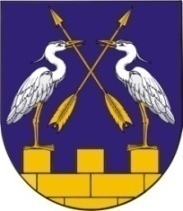 КОКШАЙСКАЯ СЕЛЬСКАЯ       МАРИЙ ЭЛ РЕСПУБЛИКЫСЕ         АДМИНИСТРАЦИЯ  ЗВЕНИГОВО МУНИЦИПАЛ                                            ЗВЕНИГОВСКОГО       РАЙОНЫН КОКШАЙСК           МУНИЦИПАЛЬНОГО РАЙОНА ЯЛ КУНДЕМ          РЕСПУБЛИКИ МАРИЙ ЭЛ АДМИНИСТРАЦИЙЖЕ                      ПОСТАНОВЛЕНИЕ 			                           ПУНЧАЛот 16 марта 2023 года № 47 Об утверждении Положения об обеспечении первичных мер пожарной безопасности в границах Кокшайского сельского поселения В соответствии с п. 7.1 ч. 1 ст. 15 Федерального закона от 06.10.2003 № 131-ФЗ «Об общих принципах организации местного самоуправления в Российской Федерации», ст. 19 Федерального закона от 21.12.1994 № 69-ФЗ «О пожарной безопасности», руководствуясь п. 5.1, Положения о Кокшайской сельской администрации Звениговского муниципального района Республики Марий Эл, Кокшайская сельская администрация ПОСТАНОВЛЯЕТ:1. Утвердить Положение об обеспечении первичных мер пожарной безопасности в границах Кокшайского сельского поселения согласно приложению.2. Постановление от 04.06.2015 года № 132 «Об утверждении Положения об обеспечении первичных мер пожарной безопасности в администрации МО «Кокшайское сельское поселение» признать утратившим силу.3. Контроль за исполнением настоящего постановления возложить на главного специалиста Кокшайской сельской администрации Иванову Л.Н.4. Настоящее постановление вступает в силу со дня его подписания.ПОЛОЖЕНИЕоб обеспечении первичных мер пожарной безопасности в границах Кокшайского сельского поселения 1.Общие положения1.1. Настоящее положение разработано в соответствии с Федеральными законами от 06.10.2003 № 131-ФЗ «Об общих принципах организации местного самоуправления в Российской Федерации», от 21.12.1994 № 69-ФЗ «О пожарной безопасности» и регулирует правоотношения, связанные с обеспечением первичных мер пожарной безопасности в границах Кокшайского сельского поселения.1.2. Основные понятия и термины, применяемые в настоящем положении:- первичные меры пожарной безопасности - реализация принятых в установленном порядке норм и правил по предотвращению пожаров, спасению людей и имущества от пожаров;- противопожарный режим - правила поведения людей, порядок организации производства и (или) содержания территорий, земельных участков, зданий, сооружений, помещений организаций и других объектов защиты в целях обеспечения пожарной безопасности;- противопожарная пропаганда – целенаправленное информирование населения о проблемах и путях обеспечения пожарной безопасности, осуществляемое через средства массовой информации, посредством издания и распространения специальных памяток, рекламной продукции, рекомендаций населению, организации тематических выставок, смотров, конкурсов, конференций и использования других, не запрещенных законодательством Российской Федерации форм информирования населения.2. Основные направления деятельности по вопросам обеспечения первичных мер пожарной безопасности2.1. Основными направлениями деятельности по вопросам обеспечения первичных мер пожарной безопасности являются:- организационно-правовое, финансовое, материально-техническое обеспечение первичных мер пожарной безопасности;- разработка мер пожарной безопасности, обязательных для исполнения, разработку и принятие соответствующих муниципальных правовых актов;- определение порядка ведения противопожарной пропаганды и обучения населения и должностных лиц органа местного самоуправления, исполнению первичных мер пожарной безопасности;- информирование жителей о принятых решениях по проведению первичных мер пожарной безопасности и их обеспечении;- создание условий для организации добровольной пожарной охраны, а также для участия граждан в обеспечении первичных мер пожарной безопасности в иных формах;- организация и принятие мер по оповещению населения и подразделений Государственной противопожарной службы о пожаре;- принятие возможных мер по локализации пожара и спасению людей и имущества до прибытия подразделений Государственной противопожарной службы;- содействие Государственному пожарному надзору по учету пожаров и их последствий;- установление особого противопожарного режима в случае повышения пожарной опасности.3. Обеспечение первичных мер пожарной безопасности3.1. Организационно-правовое обеспечение первичных мер пожарной безопасности предусматривает:3.1.1. Муниципальное правовое регулирование вопросов организационно-правового, финансового, материально-технического обеспечения в области пожарной безопасности.3.1.2. Разработку и осуществление мероприятий по обеспечению пожарной безопасности поселения и объектов муниципальной собственности, включение мероприятии пожарной безопасности в планы и программы развития территории поселения.3.1.3. Установление порядка привлечения сил и средств для тушения пожаров.3.1.4. Принятие мер по соблюдению требований пожарной безопасности при планировке и застройке.3.1.5. Организация пропаганды в области пожарной безопасности, содействие распространению пожарно-технических знаний.3.1.6. Привлечение граждан для тушения пожаров и деятельности в составе добровольной пожарной охраны, которое может осуществляться в форме социально значимых работ.3.2. Финансовое обеспечение первичных мер пожарной безопасности осуществляется в пределах средств, предусмотренных в бюджете Кокшайского сельского поселения на эти цели, добровольных пожертвований организаций и физических лиц, иных, не запрещённых законодательством Российской Федерации источников и предусматривает:3.2.1. Разработку, утверждение и исполнение местного бюджета в части расходов на обеспечение первичных мер пожарной безопасности.3.2.2. Осуществление социального и материального стимулирования обеспечения пожарной безопасности, в том числе участия населения в борьбе с пожарами.3.2.3. За счёт средств бюджета Кокшайского сельского поселения Звениговского муниципального района осуществляются расходы, связанные с:а) проведением противопожарной пропаганды среди населения и первичных мер пожарной безопасности;б) информированием населения о принятых решениях по обеспечению пожарной безопасности и содействием распространению пожарно-технических знаний;в) осуществлением муниципальных закупок в целях обеспечения первичных мер пожарной безопасности.3.3. Материально-техническое обеспечение первичных мер пожарной безопасности предусматривает:3.3.1. содержание автомобильных дорог местного значения в целях  обеспечения беспрепятственного проезда пожарной техники к месту пожара.3.3.2. обеспечение надлежащего состояния источников противопожарного водоснабжения, находящихся в муниципальной собственности.3.3.3. обеспечение материально-техническими средствами в целях реализации первичных мер пожарной безопасности.3.4. Кокшайская сельская администрация в области обеспечения первичных мер пожарной безопасности осуществляет организационно-правовое обеспечение, финансовое обеспечение и материально-техническое обеспечение первичных мер пожарной безопасности.3.5. Глава Кокшайской сельской администрации в области обеспечения первичных мер пожарной безопасности:- утверждает муниципальные программы в области обеспечения первичных мер пожарной безопасности;- устанавливает особый противопожарный режим;- осуществляет иные полномочия в соответствии с действующим законодательством, настоящим положением и иными нормативными правовыми актами._________________________________________Глава администрации                                                  П.Н.НиколаевПриложение   к постановлению Кокшайскойсельской администрацииот 16 марта 2023 года № 47